中学校　第１学年　学級活動指導案指導者　T1　学級担任T2　栄養教諭１．題材『　栄養バランスのよい朝ごはんを考えよう　』学級活動（２）－キ　心身ともに健康で安全な生活態度や習慣の形成題材について中学生という時期は，心身の成長が著しく，学習や運動などの活動時間も増え，多くの栄養を必要とする時期であることから，正しい食生活がとても大切になってくる。しかし，生徒を取り巻く食環境は様々で，規則正しくバランスのとれた食事を，すべての生徒がいつも摂っているわけではない。そこで本題材では，一日の始まりである朝ごはんの大切さを理解させ，自律的に望ましい食環境を整える力を身に付けさせたいと考え，この主題を設定した。３．学級活動（２）の評価規準４．食育の視点　・心身の成長や健康の保持増進の上で望ましい栄養や食事のとり方を理解し，自ら管理していく能力を身に付けること。（心身の健康）５．事前の指導６．本時の展開（１）本時のねらい　　○朝ごはんの役割を理解し，中学生にとって朝ごはんが大切なことを理解できる。　　○バランスのよい朝ごはんについて知り，自分の朝ごはんをよりよくするための方法を，具体的に考えることができる。（２）展開７．事後の指導８．板書計画栄養バランスのよい朝ごはんを考えよう　　年　　組　　番　　名前　　　　　　　　　　　☆今日の朝ごはんを書いてみましょう。　☆これから自分でできることを考えてみよう！朝ごはん・生活リズムアンケート朝ごはんを毎日食べていますか。【　ア　ほとんど毎日食べる　　イ　食べる日の方が多い　　ウ　食べない日の方が多いエ　ほとんど食べない　】朝ごはんを食べられなかったのはなぜですか。（１でウ・エと答えた人のみ回答）【　ア　寝坊した　　イ　食べたくなかった　　ウ　いつも食べない　　エ　その他（　　　　　　　　　　　　　　　　　　　　　　　）　】いつもどんな朝ごはんを食べていますか。当てはまるものすべてに〇をつけてください。ア　主食（主食…ごはん・パン・麺など）イ　主菜（主菜…肉・魚・卵・豆・豆製品など）ウ　副菜（副菜…野菜・いも類・海藻・乳製品・果物など）エ　汁もの・飲みものいつも何時ころ寝ますか。【　ア　午後９時前　　イ　午後９時～１０時前　　ウ　午後１０時～１１時前エ　午後１１時～１２時前　　オ　午後１２時過ぎ　】　いつも何時ころ起きますか。【　ア　午前6時前　　イ　午前６時～６時３０分前　　ウ　午前６時３０分～７時前　　エ　午前７時過ぎ　】午前中，体の調子が悪いと感じることがありますか。【　ア　よくある　　イ　時々ある　　ウ　あまりない　】授業中にやる気が起こらないと感じることがありますか。【　ア　よくある　　イ　時々ある　　ウ　あまりない　】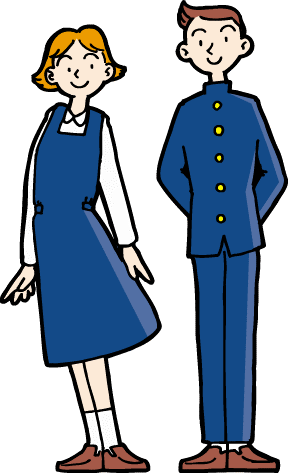 イライラすることがありますか。【　ア　よくある　　イ　時々ある　　ウ　あまりない　】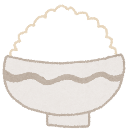 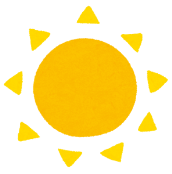 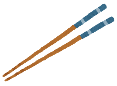 学級活動で『栄養バランスのよい朝ごはんを考えよう』について学習しました。子どもたちが自分で決めた目標を実践できるよう、ご家庭でもご協力をお願いいたします。簡単に出来る朝ごはんのポイント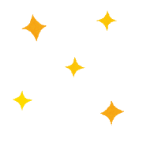 POINT１　電子レンジを上手に利用しましょう！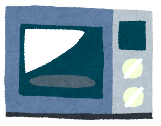 夕飯の準備のときに、野菜を切る、ちぎる、ゆでるなどの下準備をしておくと、朝が楽です。POINT２　夕飯の残り物を上手にアレンジしましょう！例えばカレーが残っていたら、カレードリアなどに。また、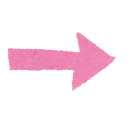 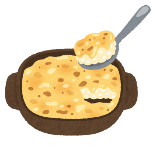 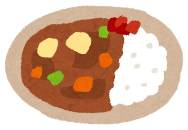 日持ちがする常備菜（きんぴらごぼうやひじきの煮物）を多めにつくっておくと便利です。Let’s　Cook　～簡単レシピ～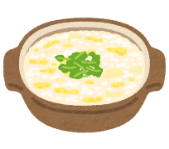 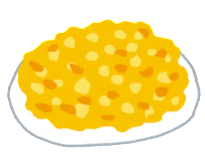 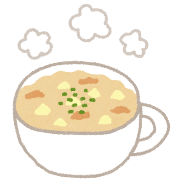 集団活動や生活への関心・意欲・態度集団や社会の一員としての思考・判断・実践集団活動や生活についての知識・理解自己の生活の充実と向上に関わる問題に関心をもち，自主的，自律的に日常の生活を送ろうとしている。日常の生活における自己の課題を見出し，自己を生かしながら，よりよい解決方法などについて考え，判断し，実践している。集団や社会への適応及び健康で安全な生活を送ることの大切さや実践の仕方，自他の成長などについて理解している。活動時間生徒の活動指導上の留意点目指す生徒の姿と評価方法帰りの会朝ごはんと生活リズムについてのアンケートに答える。・朝ごはんの摂取状況・朝ごはんの内容・生活リズムについて普段の自分の生活について，振り返らせる。【関心・意欲・態度】普段の自分の生活について，振り返ることができている。（アンケート）生徒の活動指導上の留意点指導上の留意点教材・教具等目指す生徒の姿と評価方法生徒の活動Ｔ１Ｔ２教材・教具等目指す生徒の姿と評価方法導入10分１．アンケート結果から，朝ごはんと生活リズムの傾向を知り，課題点を考える。アンケート結果から課題点を見つけられるように説明する。ｱﾝｹｰﾄ結果表導入10分２．今日の朝ごはんをワークシートへ記入する。簡単に書かせる。ﾜｰｸｼｰﾄ導入10分本時の学習内容を知る。４．食生活学習教材を読んで，どんな朝ごはんがよいかを再確認する。栄養バランスのとれた朝ごはんはどんなものだったかＴ２から教えてもらうことを伝える。主食，主菜，副菜，汁もの・飲みものの働きについて説明し，それぞれの必要性について知らせる。◎主食（脳や体のエネルギー源となる）◎主菜（体の組織を作る）◎副菜（体の成長を助け，抵抗力を高める）◎汁もの，飲みもの（水分補給・体の調子を整える）主食＋主菜＋副菜＋汁もの，飲みものを組み合わせるとバランスがよくなる。食生活学習教材(中学生用P6～9)ﾜｰｸｼｰﾄ朝ごはんの写真栄養価ｸﾞﾗﾌﾚｰﾀﾞｰﾁｬｰﾄ【知識・理解】栄養バランスのよい朝ごはんについて理解している。(観察・ﾜｰｸｼｰﾄ）展開35分５．栄養バランスのとれた朝ごはんの献立を，グループで考える。主食，主菜，副菜をうまく組み合わせて，工夫を加えた献立を考えさせる。料理ｶｰﾄﾞ白ボード【関心・意欲・態度】グループで工夫を加えた献立を考えることができる。（観察）６．考えた献立を発表する。・工夫点・ポイント班毎に発表させる。どんな工夫をしたのかポイントを絞って発表させる。班毎の良かった点や不足分がどこにあるのか助言する。【関心・意欲・態度】他のグループの発表を聞き，参考にしようとしている。（観察）７．お互いの献立を評価し合う。現実に即した献立となっているかどうか問う。・栄養バランス・食材の調達・調理の手間など簡単にできる朝ごはん献立の工夫や手立てを助言する。・夕飯の残り物・電子レンジの活用・手をかけずに食べられるもの活用（乳製品や果物・納豆他）　　　　　　など工夫や手立てをまとめた資料８．自分の朝ごはんを振り返り，よりよい朝ごはんにするための改善点をワークシートに記入する。よりよい朝ごはんにするための工夫や手立てを具体的に考えさせる。巡回しながら，主食＋主菜＋副菜＋汁もの・飲みものをそろえるために考えられる工夫や手立てを助言する。ﾜｰｸｼｰﾄ【関心・意欲・態度】自分の朝ごはんが，よりよいものになる方法を具体的に考えようとしている。(観察・ﾜｰｸｼｰﾄ）まとめ5分９．栄養バランスのよい朝ごはんにするために，自分にできることを決め，ワークシートに記入する。調理方法の工夫やお手伝いなど，自分で継続してできることを考えられるよう促す。家庭への啓発が大切なので，学習した内容を家族に伝え，協力してもらえるよう助言する。机間指導ﾜｰｸｼｰﾄお便り【思考・判断・実践】自分にできることを考え，決めることができる。（ﾜｰｸｼｰﾄ）活動時間生徒の活動指導上の留意点目指す生徒の姿と評価方法帰りの会給食時間・学習した内容を家庭に伝え，ワークシートにコメントを書いてもらう。・取り組んだ様子を交流し合う。・回収したワークシートにコメントを書く。・実践できているかどうか，随時声かけをする。・実践が継続できるよう保護者にも協力してもらえるよう促す。・実践を振り返る機会を設定する。【関心・意欲・態度】自己の課題と向き合い，決定した目標を進んで実践している。（ﾜｰｸｼｰﾄ・観察）